LABORATOR NR 2PARTEA 3LUCRUL CU BAZA DE DATE ÎN MYSQL PRIN INTERMEDIUL PHPMYADMIN A UNOR PACHETE INTEGRATE GEN DENWER, OPEN SERVER, XAMPP s.a.REALIZAREA PRIMEI APLICAȚII WEB CU ACCES LA BD CREATĂ ÎN LUCRAREA DE LABORATOR NR.2 FOLOSIND COMPONENTELE DE LUCRU, A LUCRARII DE LABORATOR NR.1, PASII 1-7.Partea 3.31task_AFISARE.phpSchema bloc a scriptului de lucru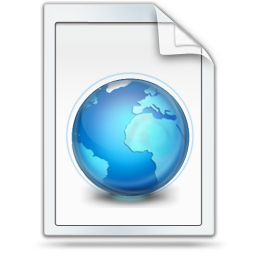 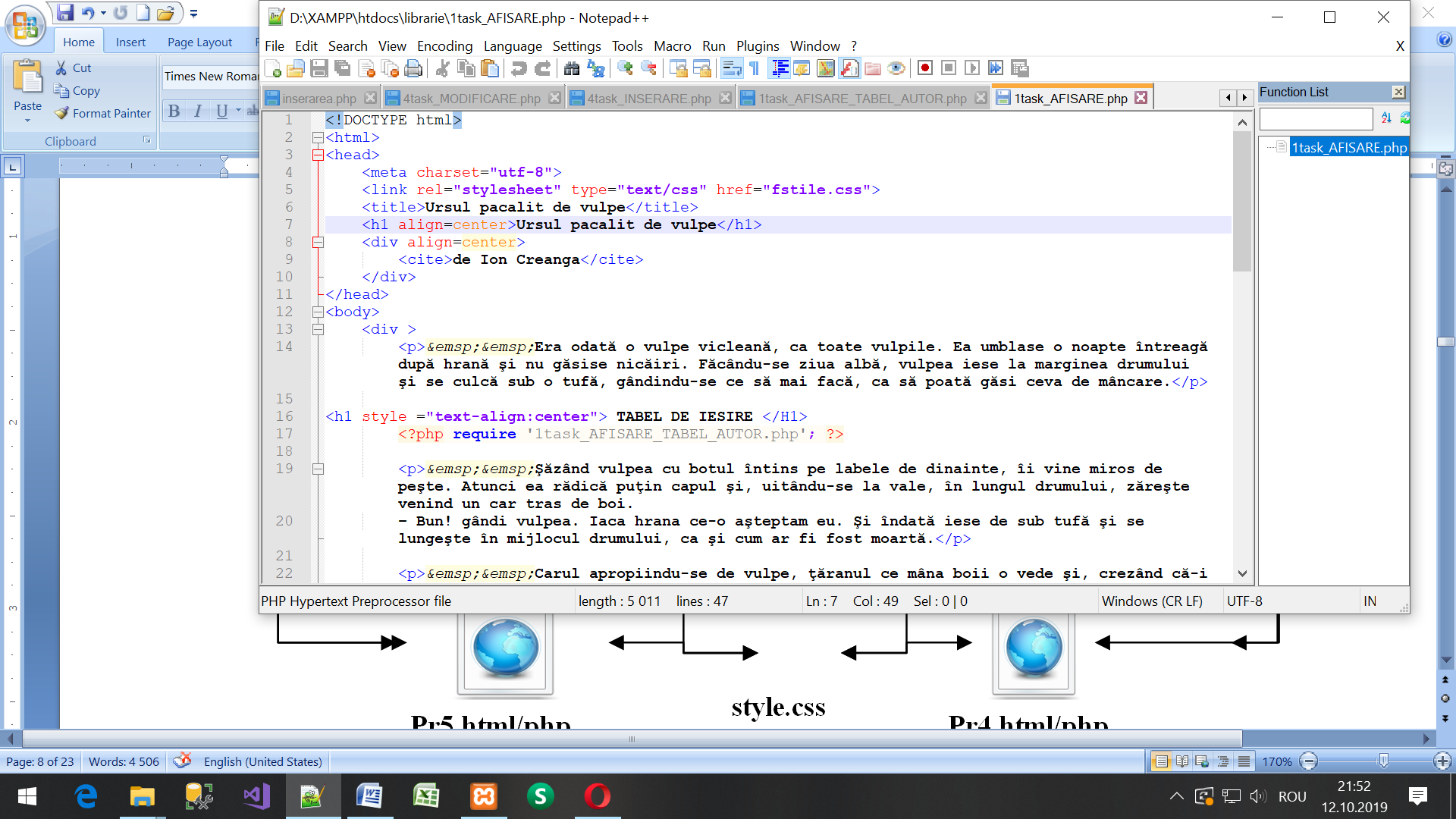 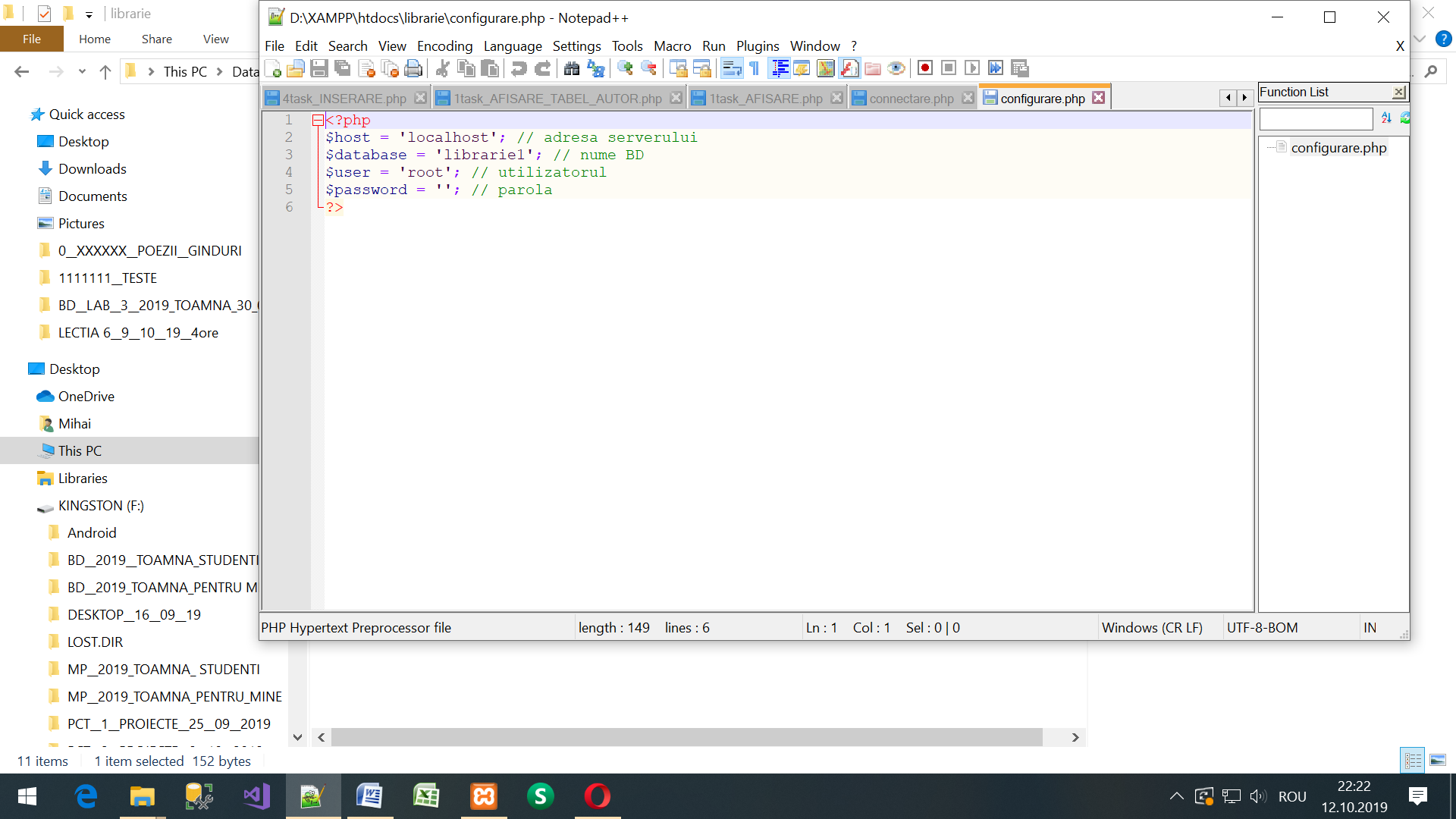 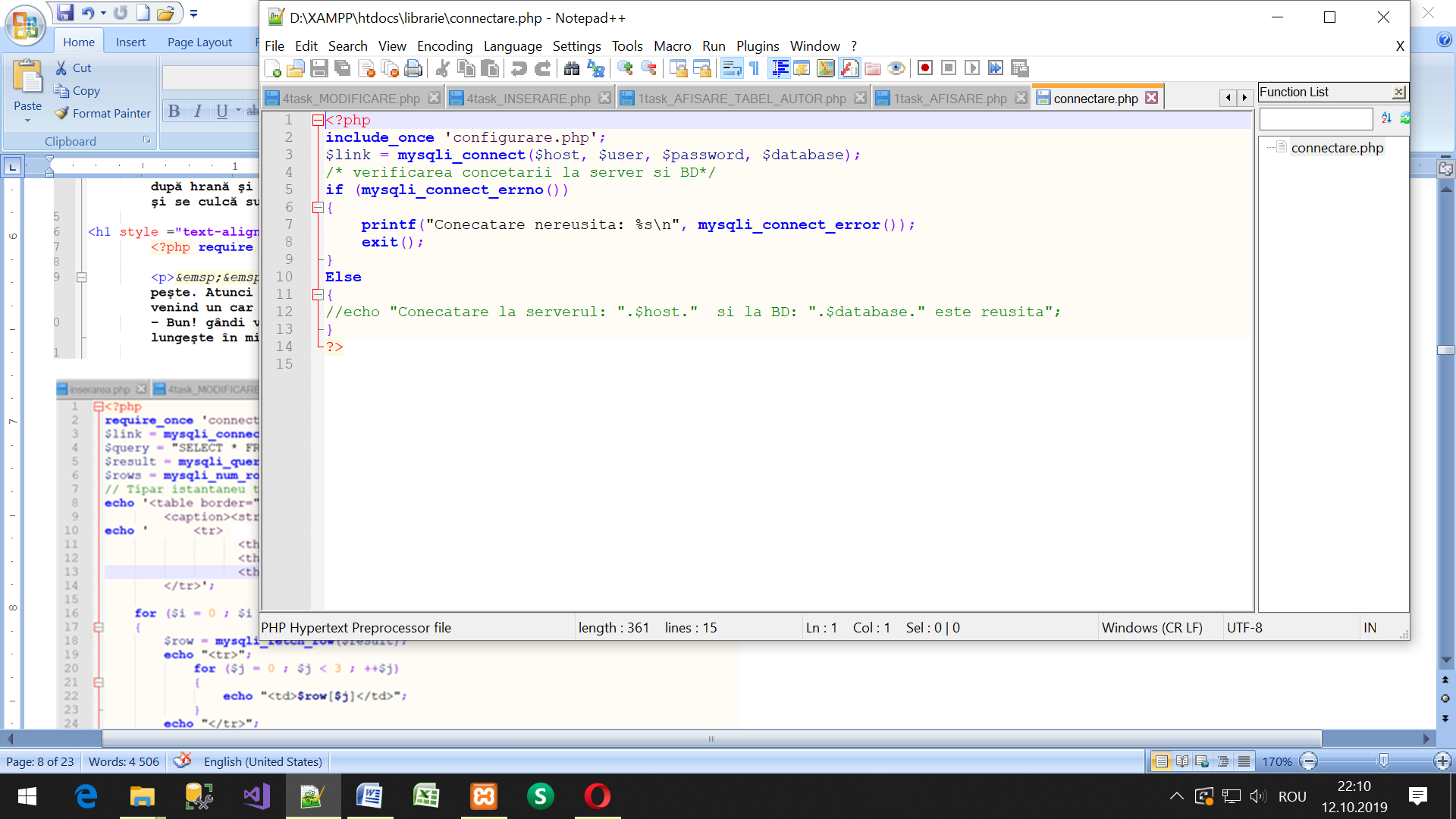 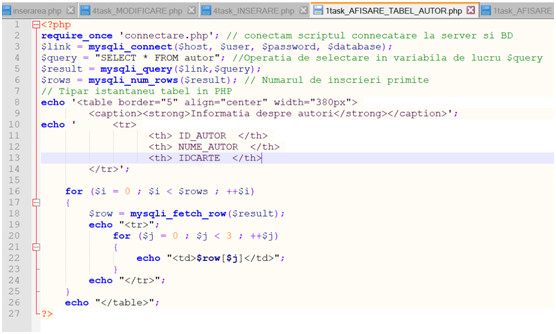 REZULTATELE DE LUCRU A SCRIPTULUI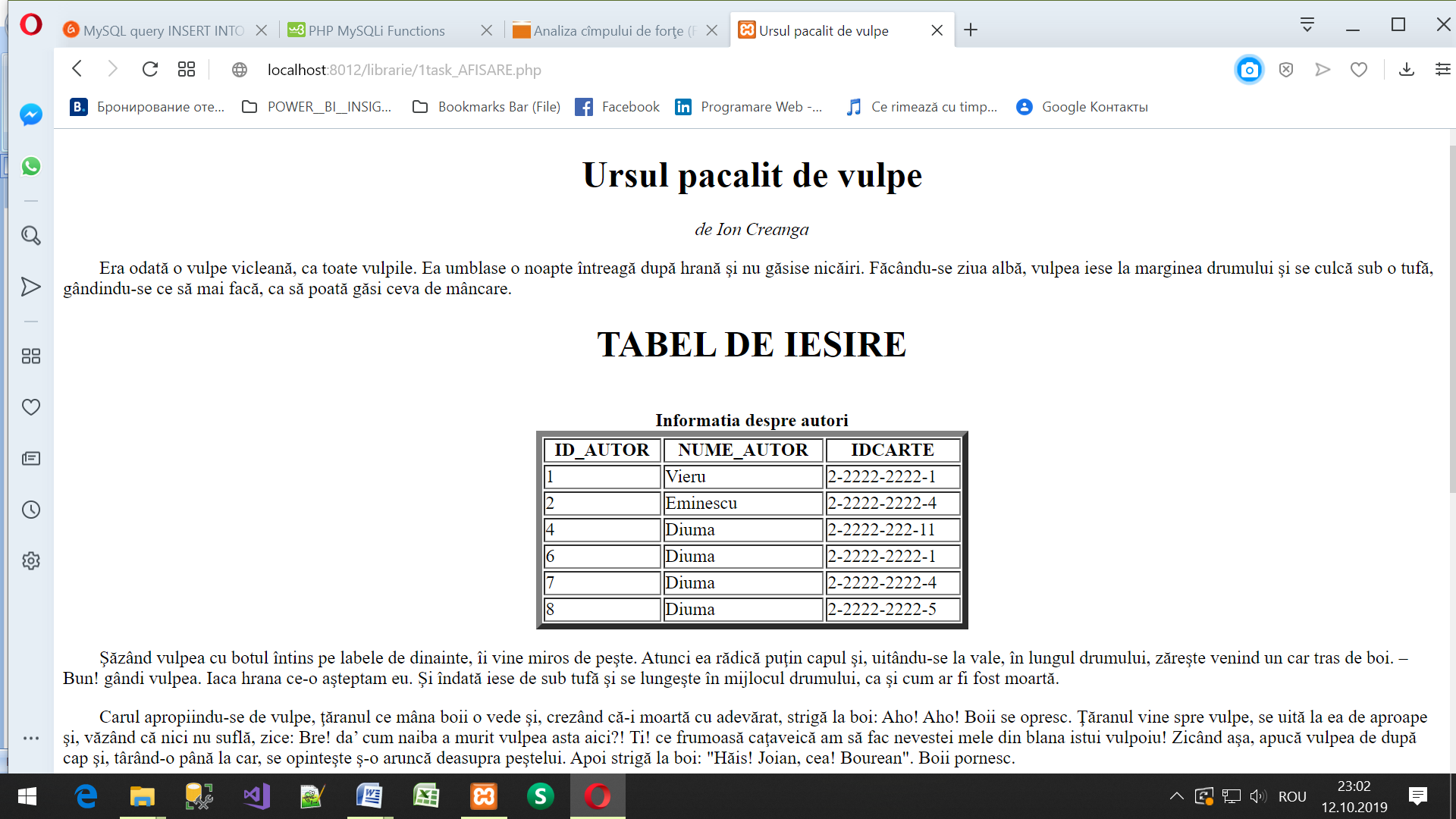 2task_CAUTARE.phpSchema bloc a scriptului de lucru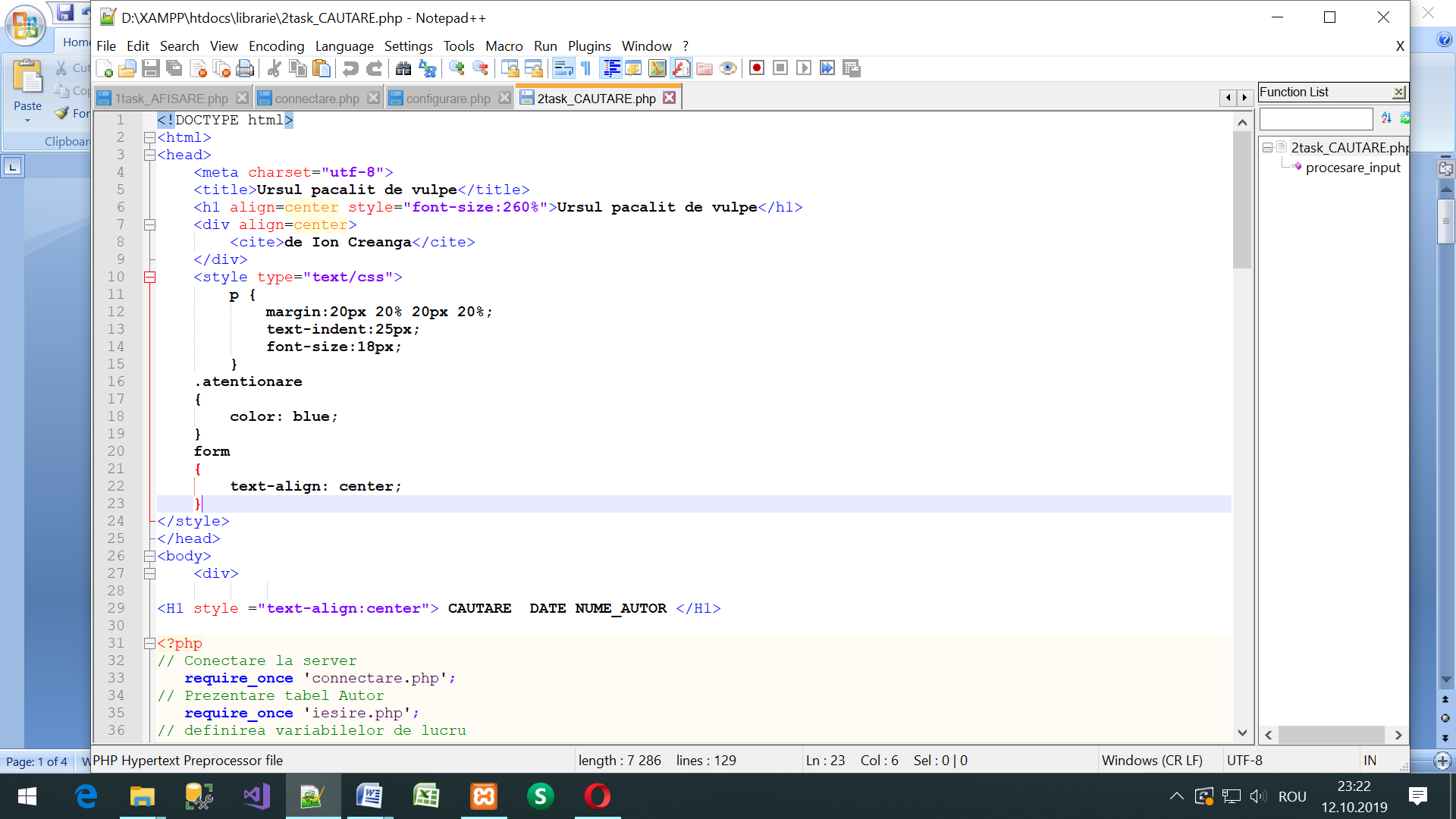 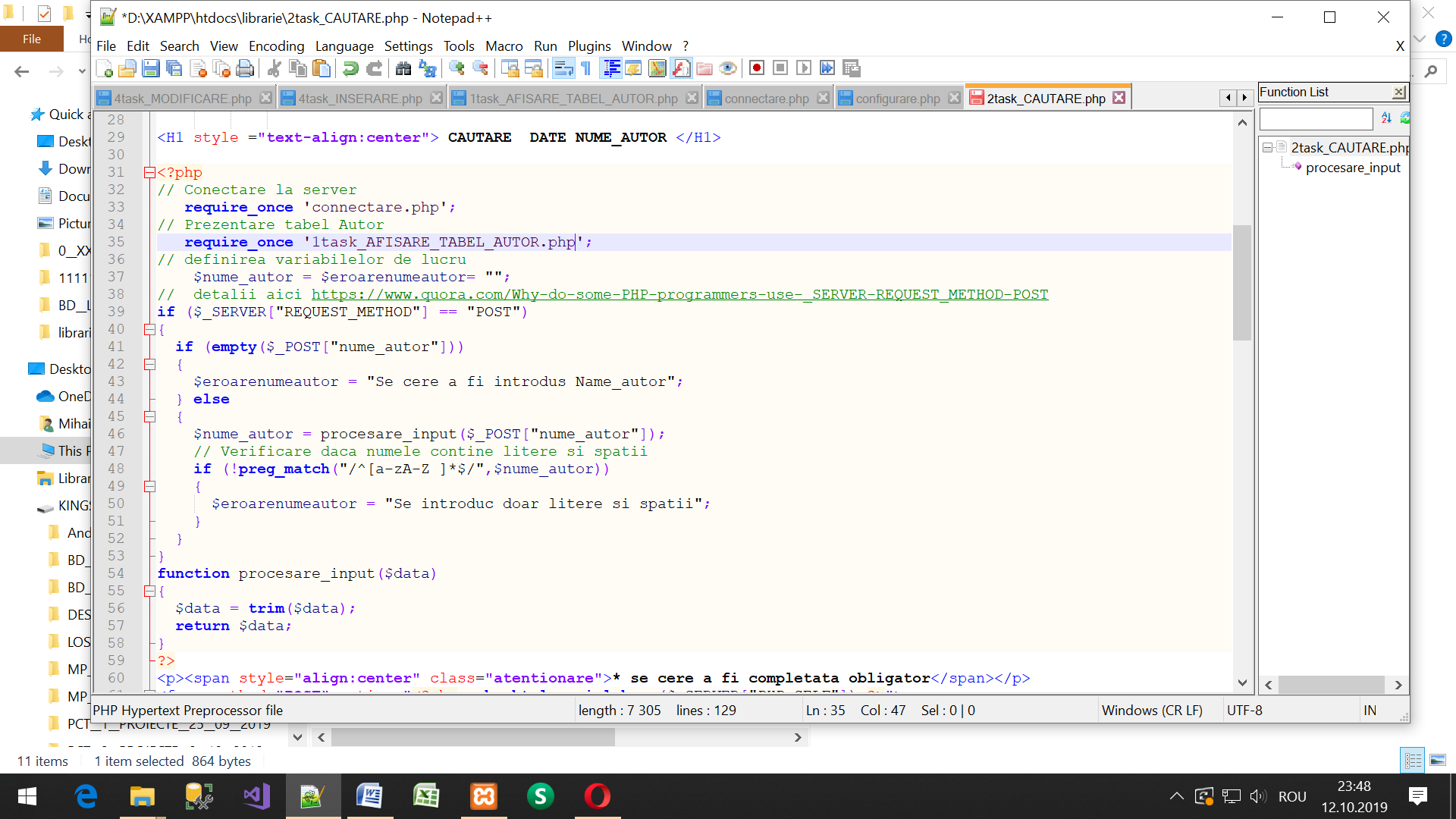 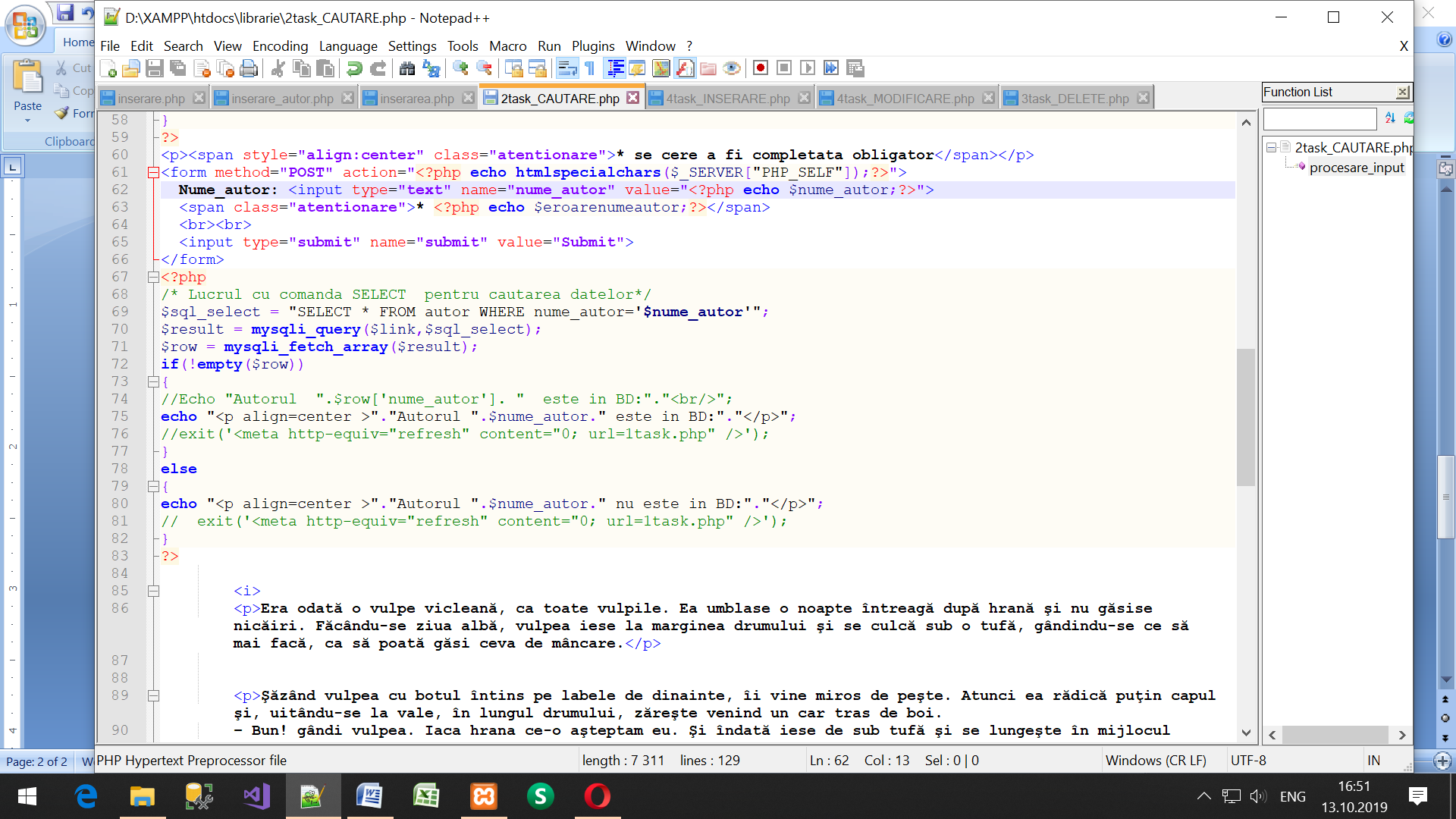 REZULTATELE DE LUCRU ALE SCRIPTULUI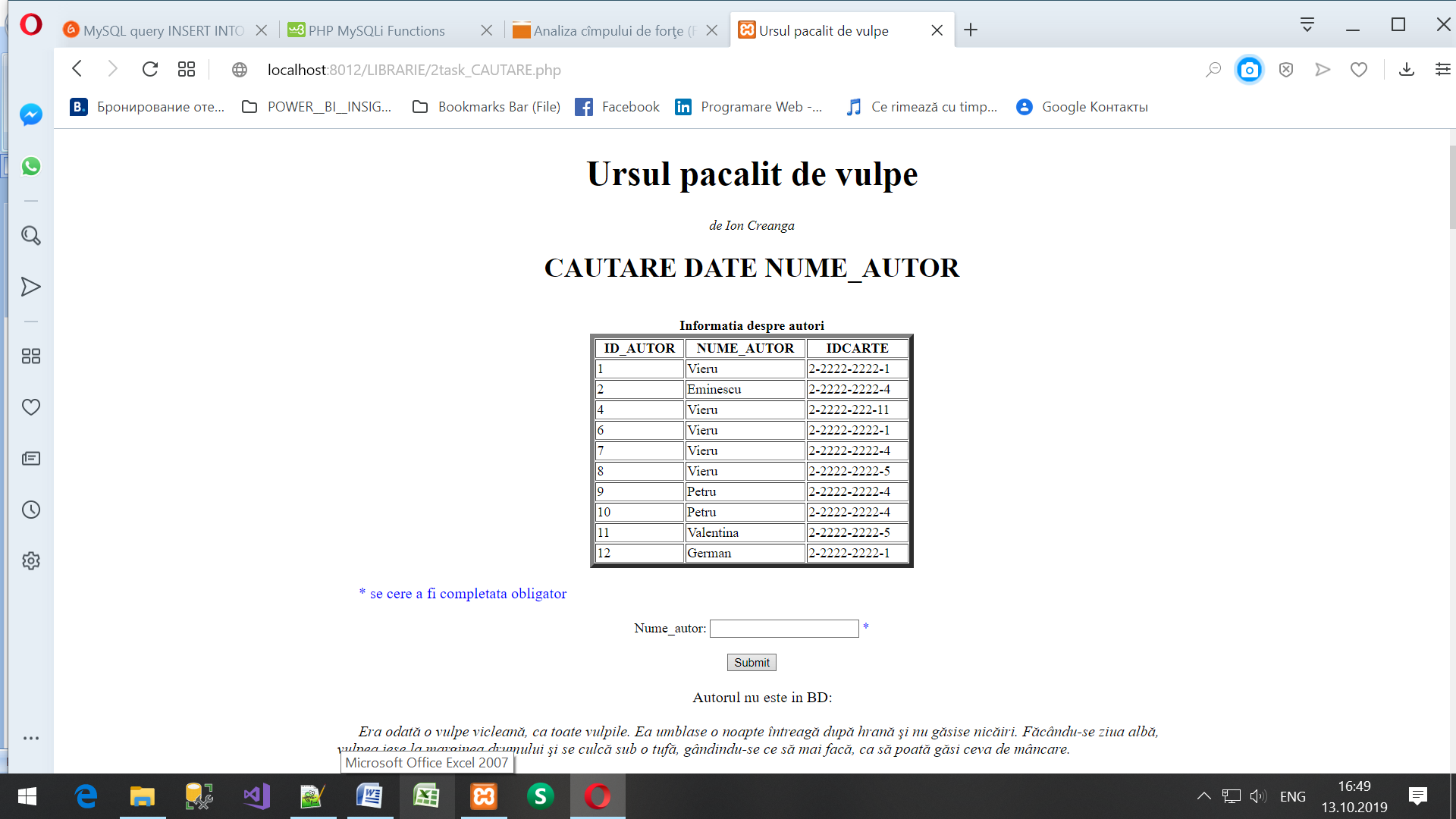 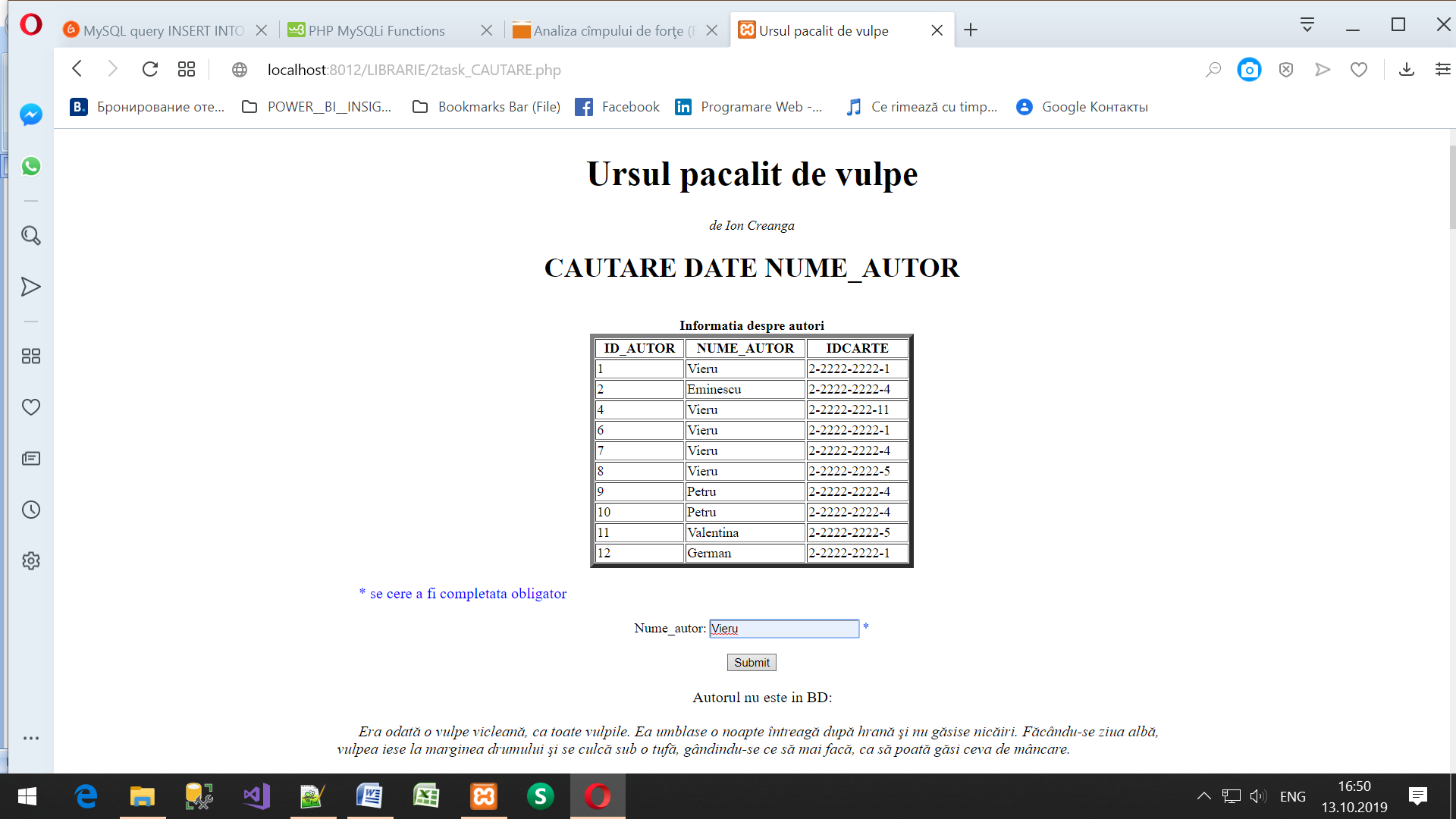 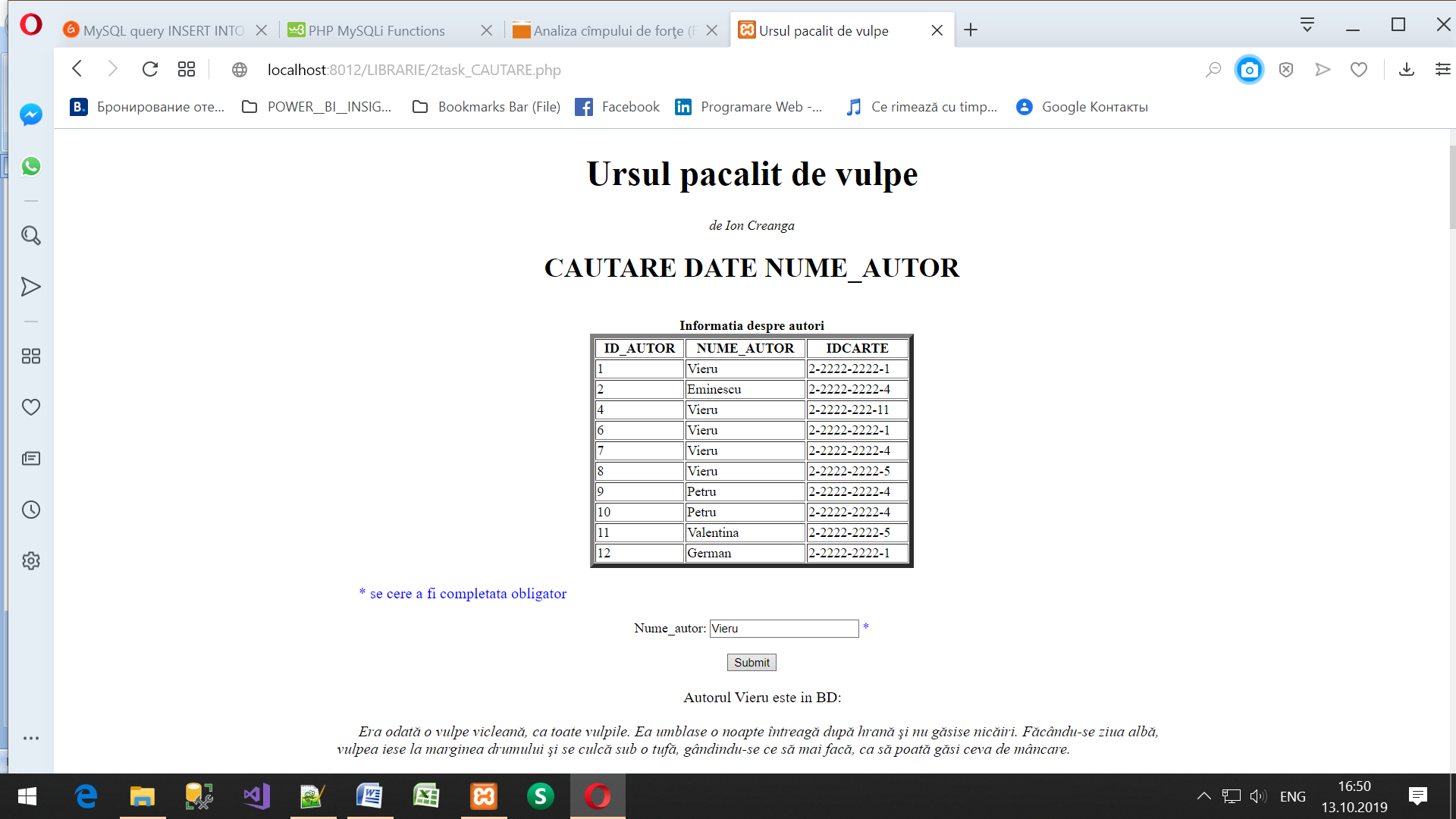 4task_INSERARE.php  Schema bloc a scriptului de lucru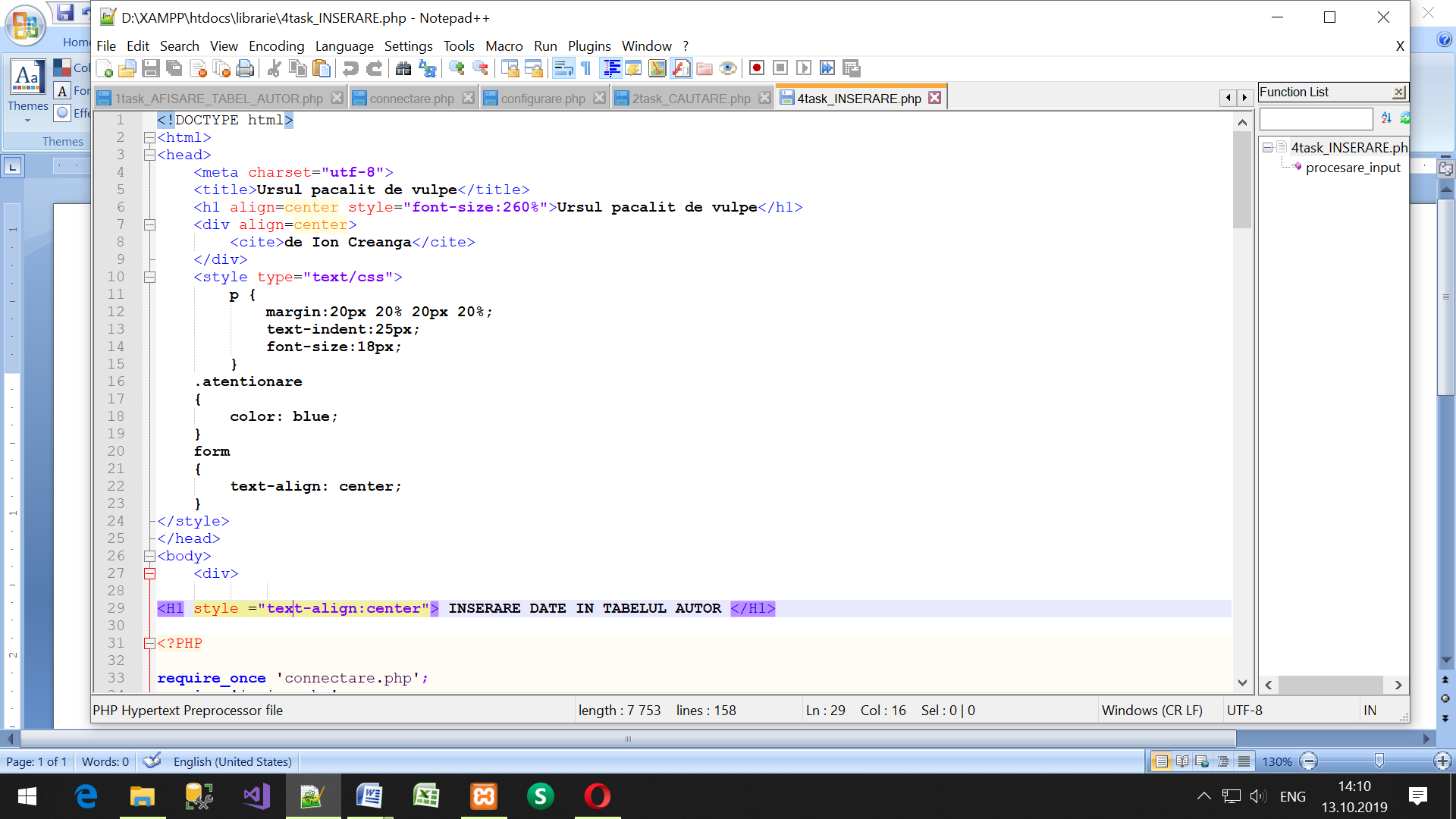 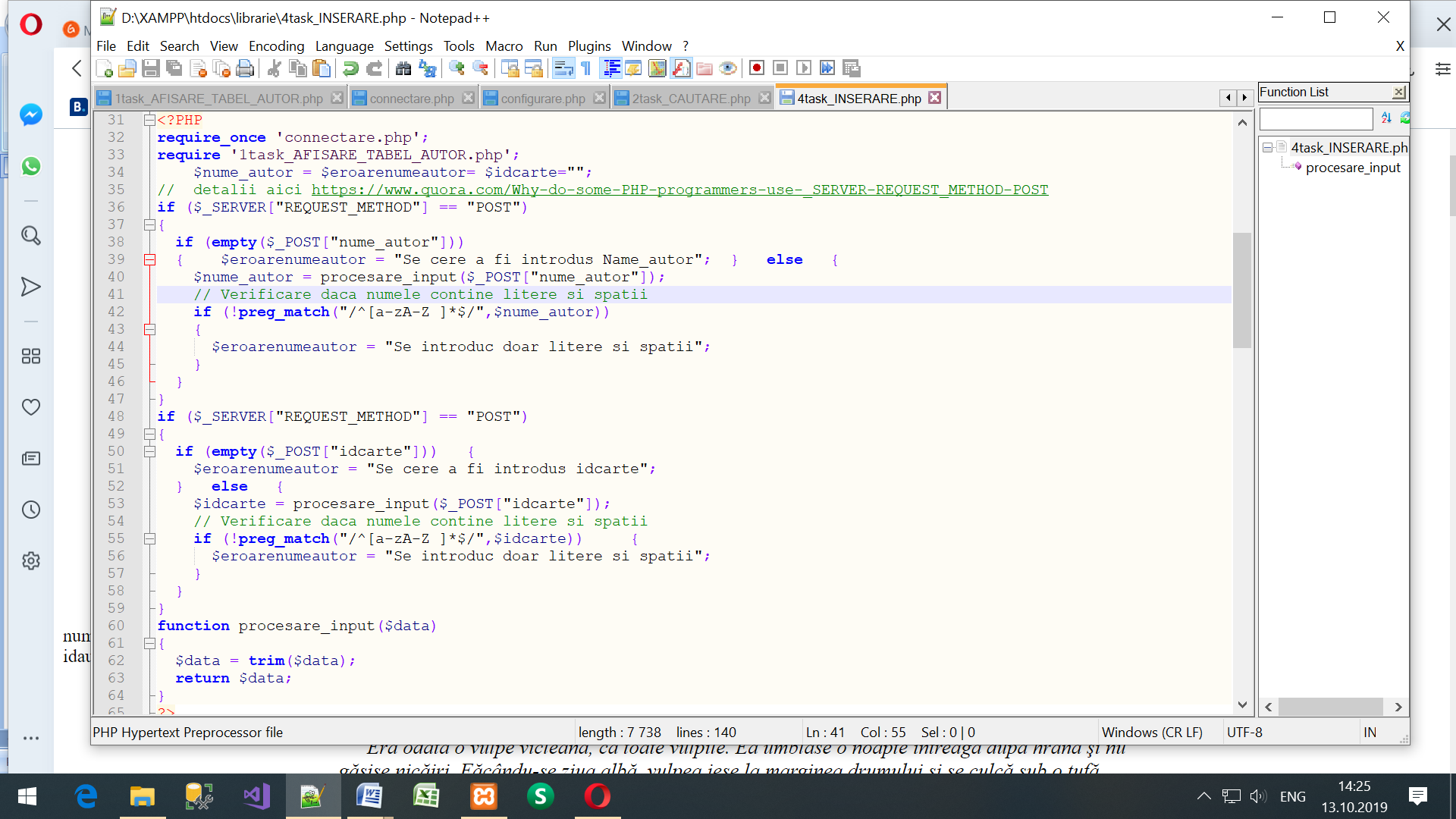 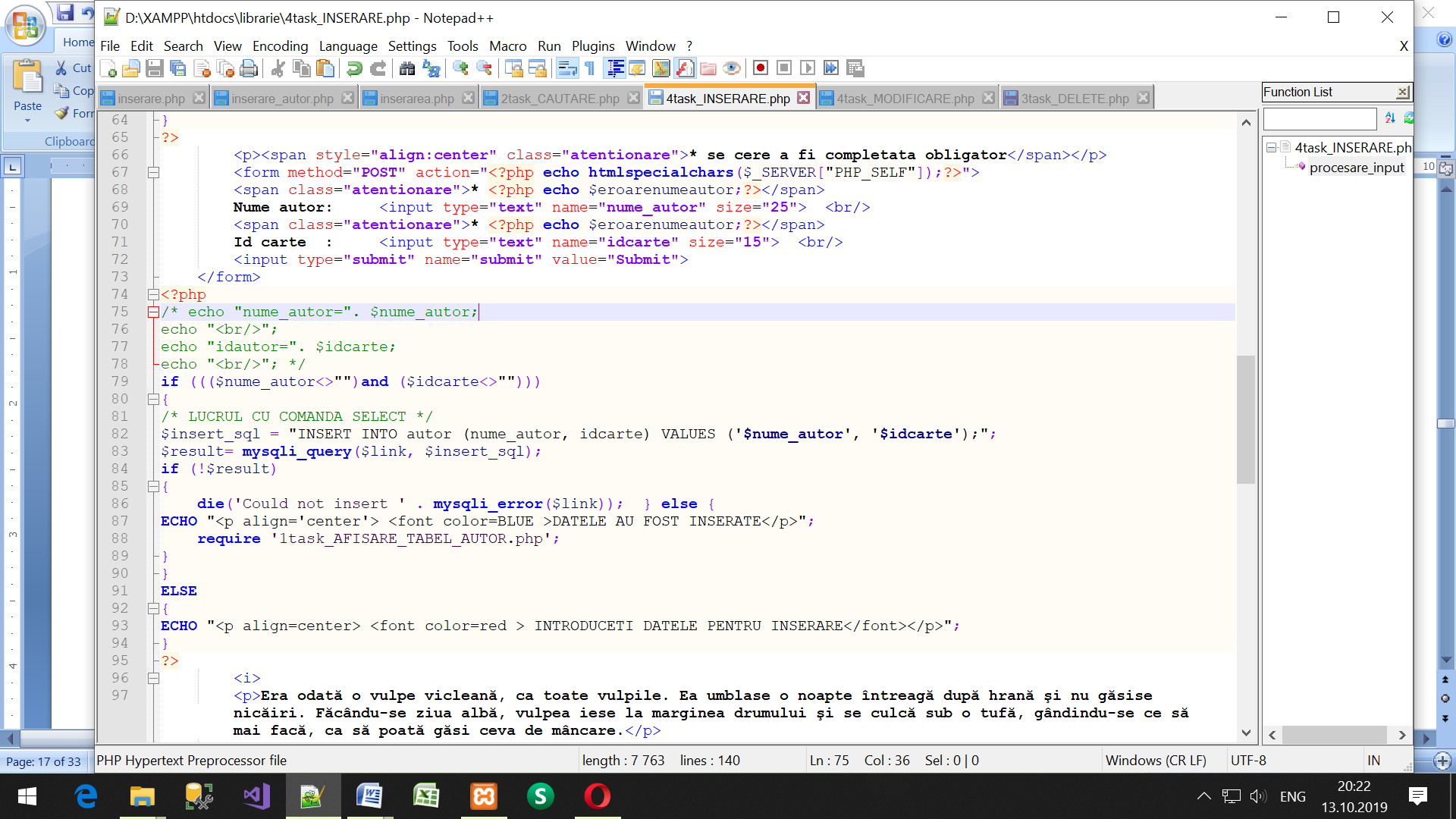 REZULTATE  PENTRU SCRIPTUL DE INSERARE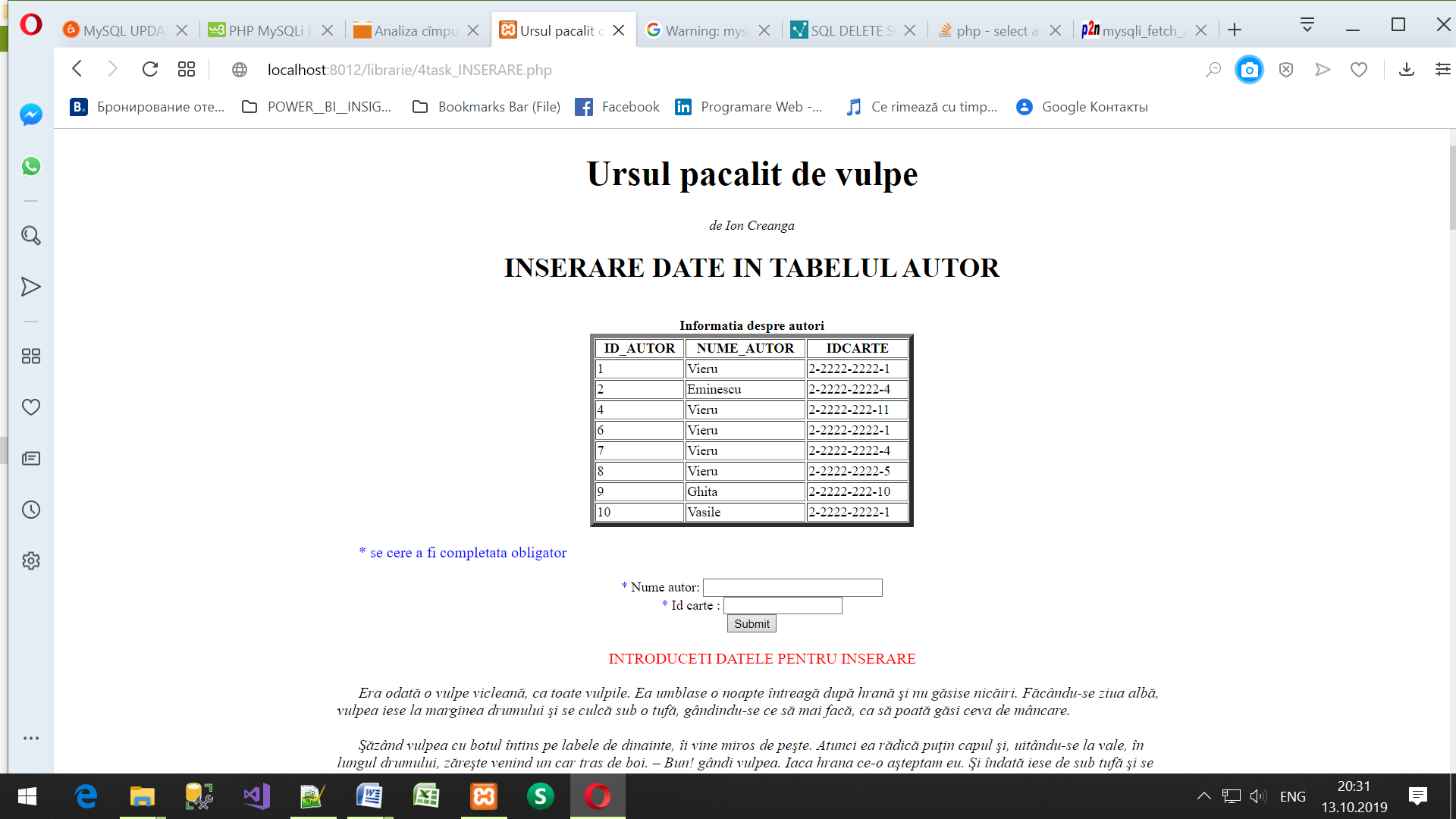 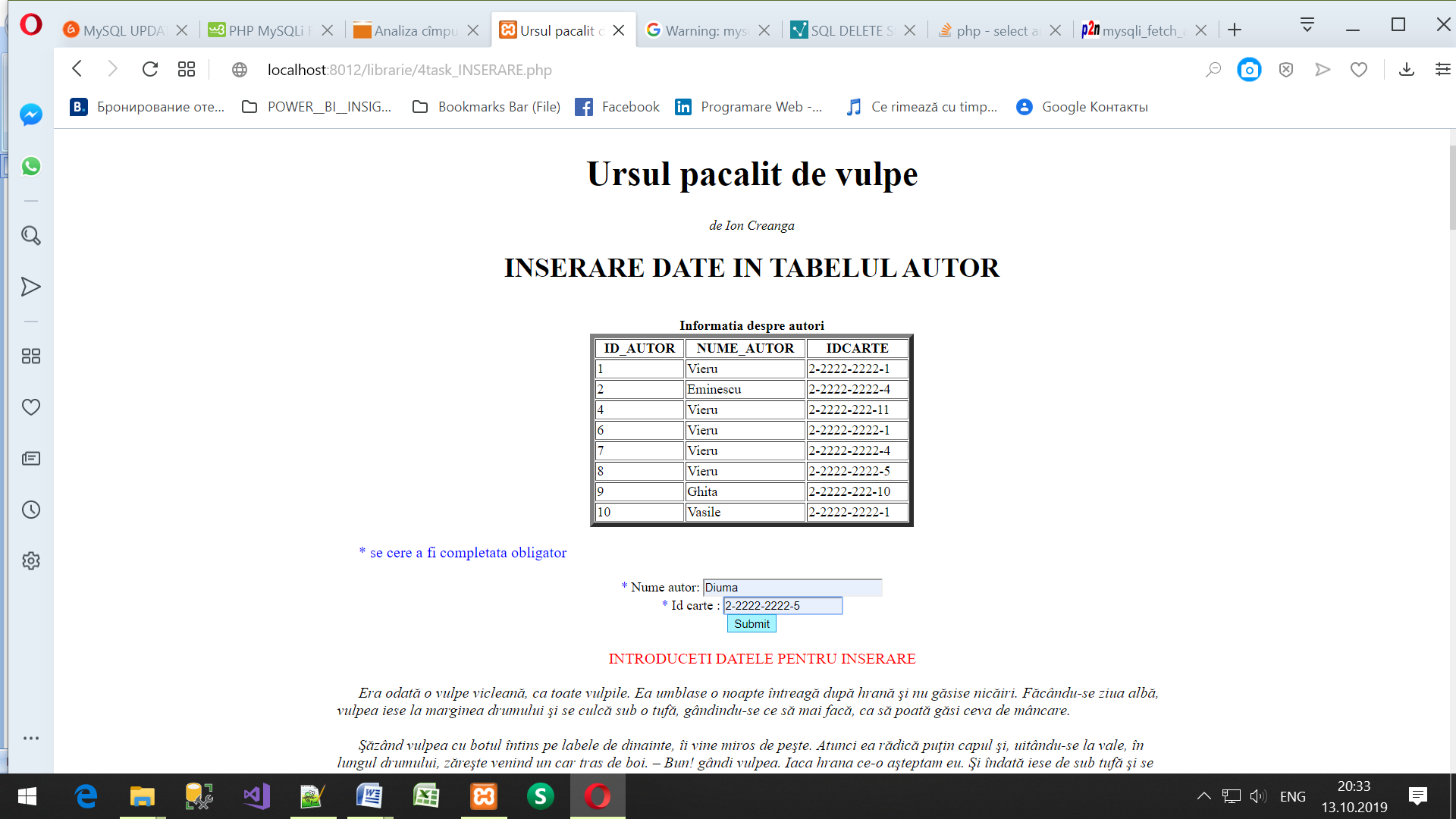 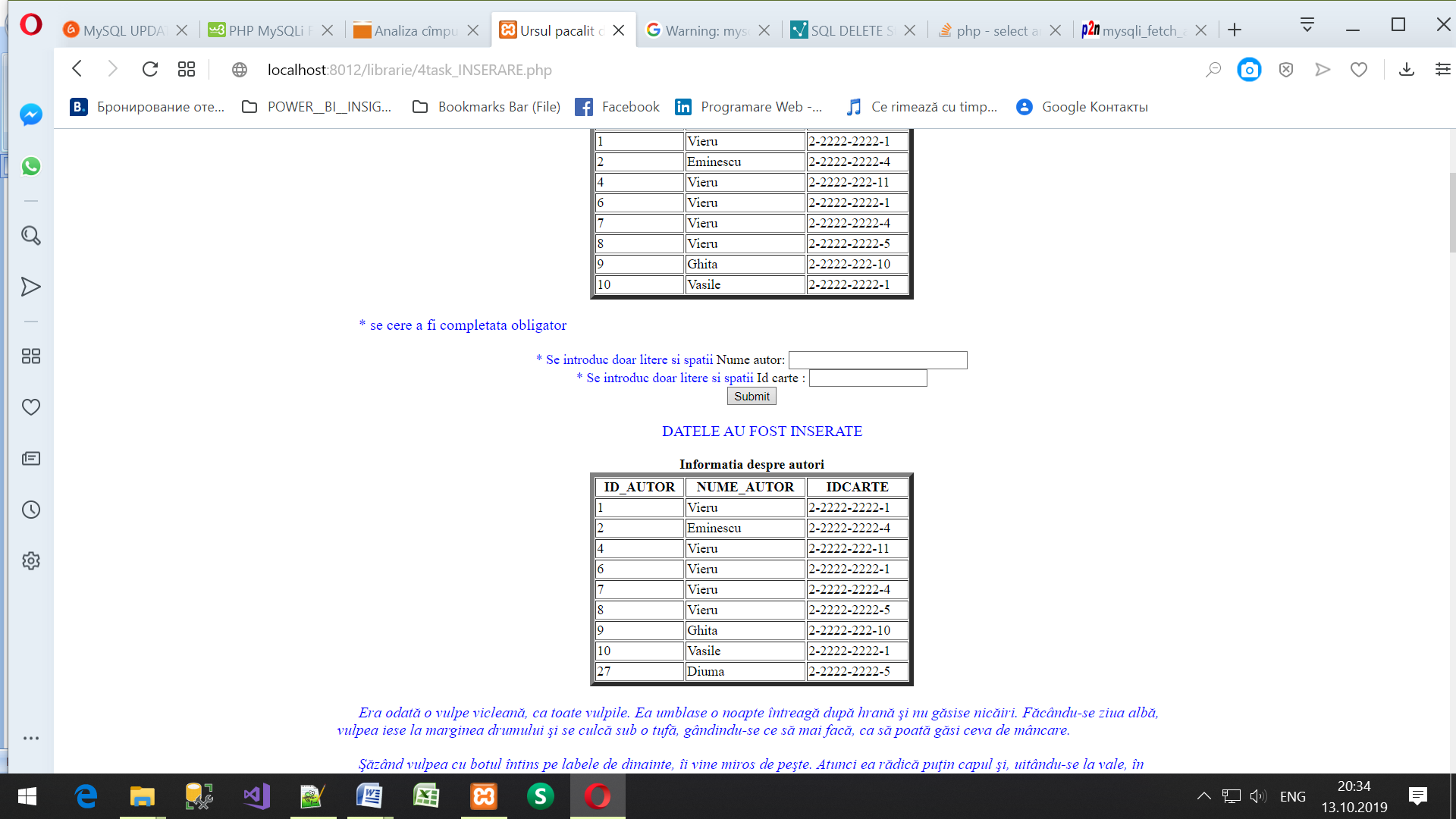 4task_MODIFICARE.phpSchema bloc a scriptului de lucru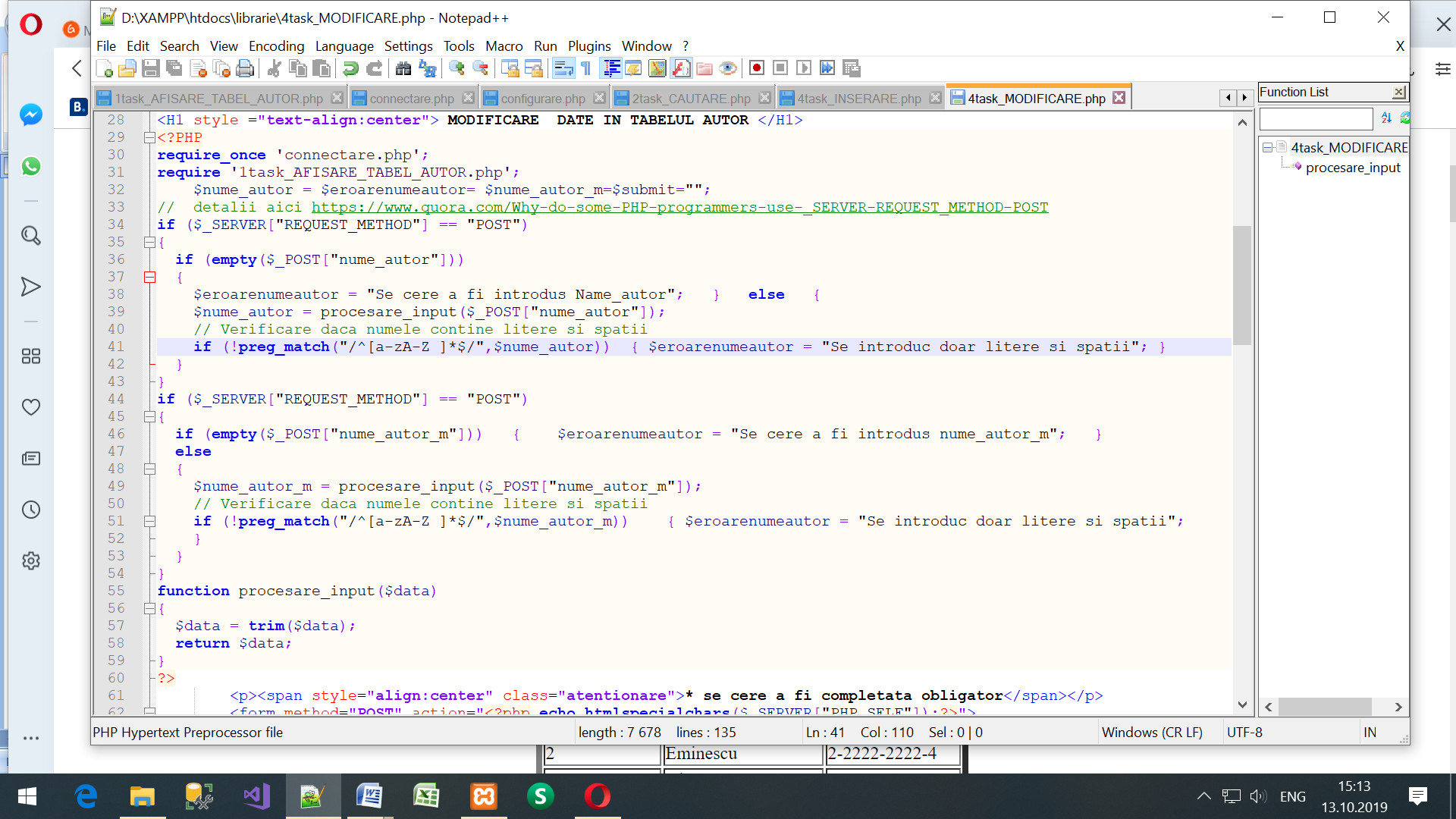 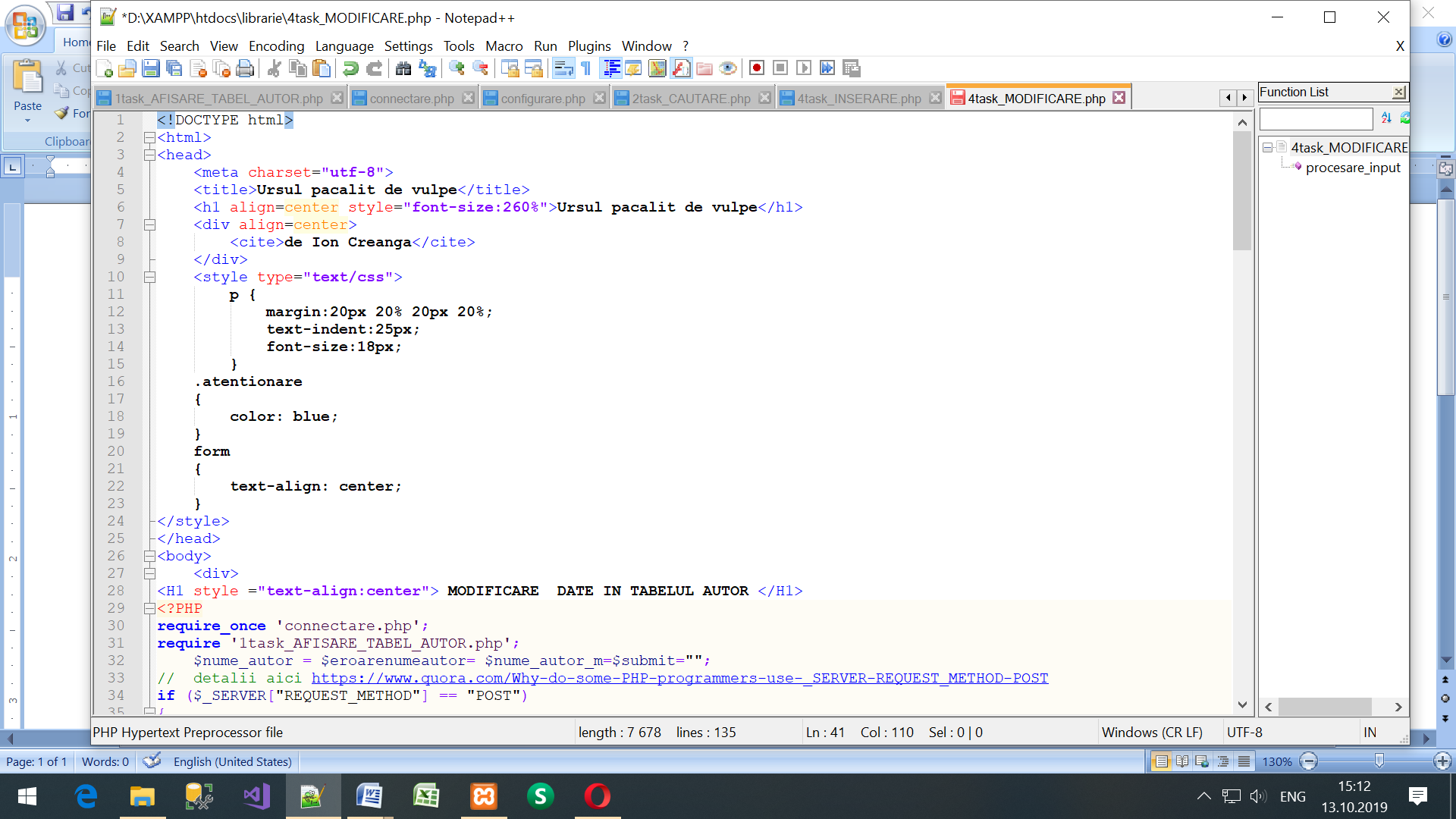 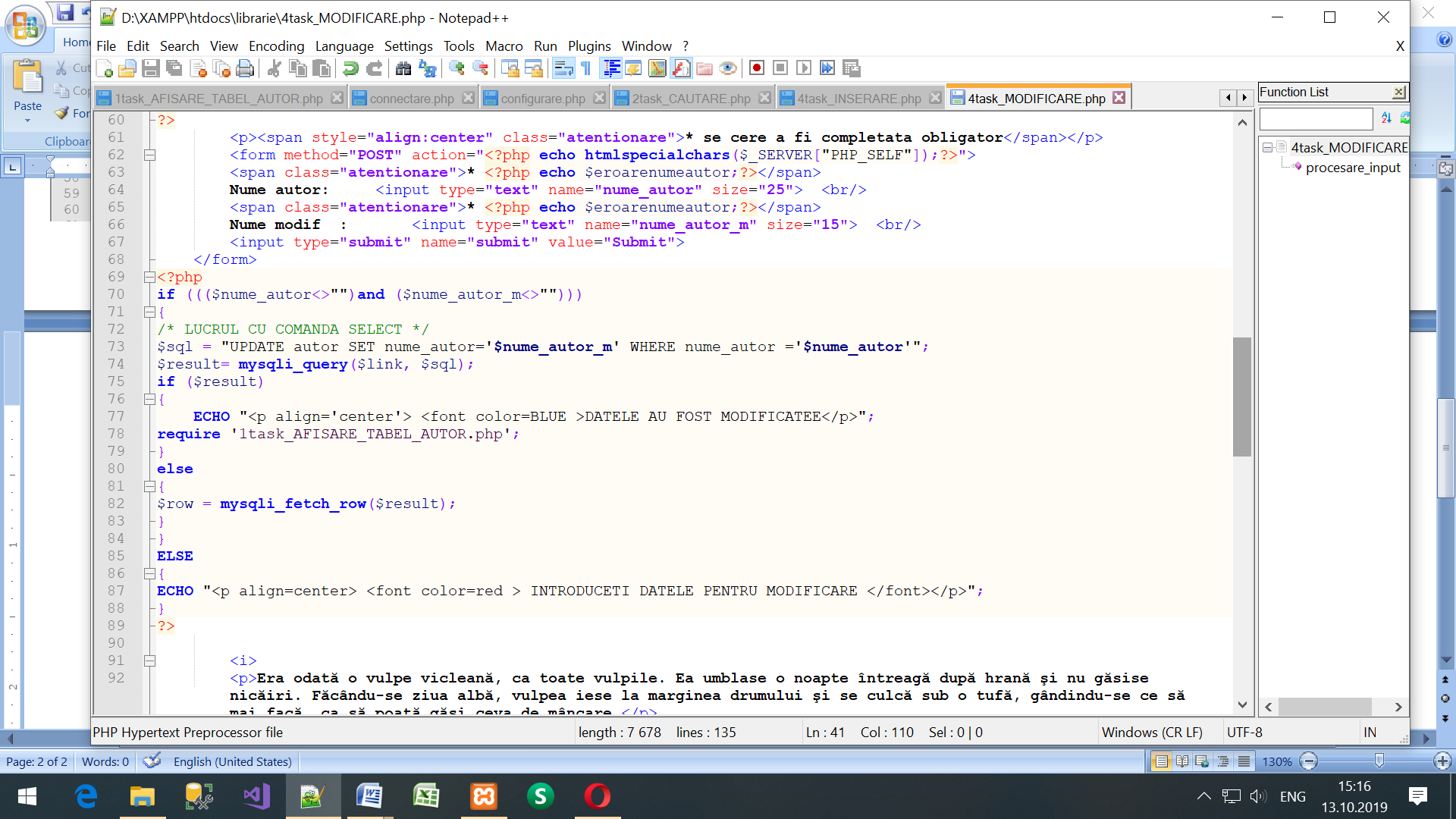 PARTEA 3.4